Latymer All Saints CE Primary School    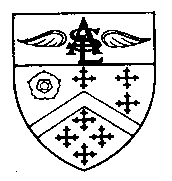 41 Hydethorpe Avenue, Edmonton, London, N9 9RSTelephone: 020 8807 2679                                                                                                                                 Email: office@latymerallsaints.enfield.sch.uk   Website: www.latymerallsaints.enfield.sch.uk                                                                 Headteacher: Katy Brennan 	Latymer All Saints CE Primary SchoolASSISTANT HEADTEACHER  PERSON SPECIFICATIONLatymer All Saints CE Primary School is committed to safeguarding and promoting the wellbeing of all children, and expects all staff and volunteers to share this commitment.In our school we love deeply, respecting everyone and treating them with dignity;we aspire with confidence, working hard and embracing challenge andwe serve God and the community, following the example of Jesus, to create a better world.Ephesians 5:2 (NLT)“Live a life of  love, following the example of Christ. He loved us and offered himself as a sacrifice for us”QUALIFICATIONS AND EXPERIENCEESSENTIALDESIRABLEQualified Teacher StatusExperience of teaching in more than one schoolExperience of teaching across the primary age rangeOwn teaching is judged to be consistently outstandingEvidence of further relevant leadership study STRATEGIC DIRECTION AND DEVELOPMENT OF THE SCHOOLThe ability to work constructively in partnership with all stakeholders, establishing positive and effective collaborations with parents, governors, other schools, external agencies and the local communityExperience of working in partnership with Local Authority and/or multi-agency staffThe commitment to support and develop our school Christian ethos which values each individual and challenges any form of discriminationExperience of school self-evaluation and School Improvement Planning in order to secure effective teaching and learning and raise standardsKnowledge of recent educational developments, initiatives and legislation, and how they may impact on the school. LEADERSHIP AND MANAGEMENTProven experience as a middle/senior manager within school, leading, motivating and managing staff effectively, working well as a team member and holding others to account.Proven ability to self-motivate, use initiative and lead pro-actively.Excellent inter-personal skills, showing proven ability to build and maintain strong relationships with others, based on good communication, honesty, equity, transparency and mutual respect.Good organisational and time management skills and the ability to have a flexible and adaptable approach.To possess excellent listening, written and oral communication skills, the ability to chair meetings, make presentations and to communicate effectively with pupils, parents, governors and staff.The ability to identify, organise and ensure effective delivery of continuing professional development (CPD) across the Primary phase. TEACHING AND LEARNINGThe ability to create a safe and stimulating environment that contributes positively to teaching and learning, with the knowledge and skills to promote high standards of discipline and behavior and a commitment to a restorative behaviour approach.A proven ability in the use of information and communication technologies and of their application in management and education.Experience of successfully leading whole school curriculum developments. Experience of, and commitment to, broadening the range of opportunities available to pupils through extra-curricular/enrichment activities.FINANCIAL AND RESOURCE MANAGEMENTExperience of successfully managing a budgetOTHEREnthusiasmFlexibilitySense of humourProfessionalismResilienceCommitment to confidentialityCommitment to safeguarding of all members of our community